A Notre-Dame-des-Landes (proche de Nantes), comme ailleurs, l’Etat s’associe aux multinationales pour nous imposer son lot de projets aussi pharaoniques qu’inutiles. Pourquoi dépenser des milliards pour construire un aéroport alors que celui qui existe suffit largement ? Pourquoi détruire des terres agricoles, alors qu’elles se font rares ? Parce que Jean-Marc Ayrault (ancien maire de Nantes) a besoin de notoriété. Parce que VINCI (multinationale du bâtiment) l’ordonne, parce que VINCI veut du fric. Heureux hasard, les seuls bénéficiaires seront ceux dont le boulot consiste à se déplacer aux 4 coins du monde, partout où il fait bon exploiter. Ceux qui travaillent la terre et la respectent n’auront qu’à pointer dans les usines agro-alimentaires qui se chargeront d’achever le massacre.Le 17 novembre, nous étions 40 000 à Notre-Dame des Landes pour dire NON A L’AYRAULT-PORT !Partout en France et ailleurs, on s’organise pour crier VINCI DEGAGE !!!Seul un mouvement d’ampleur permettra de l’emporter dans cette lutte qui symbolise désormais  la résistance aux projets inutiles.Informez-vous : zad.nadir.org / acipa.free.frRejoignez-nous : collectifnddlparisidf@riseup.netAG les mardi soir, 19H, CICP, 21 ter rue Voltaire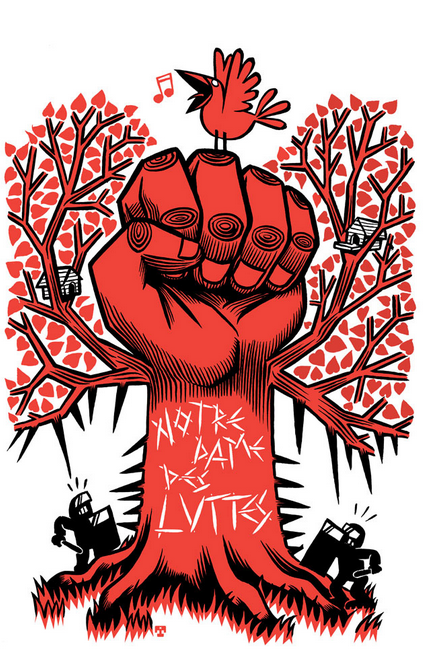 